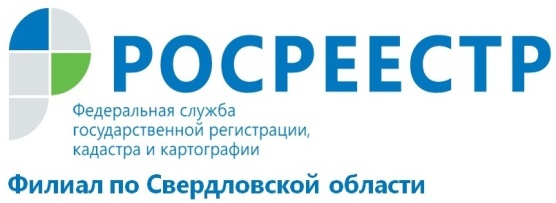 К паводку надо готовитьсяСемь территорий в Свердловской области могут быть затопленными при наступлении весеннего паводка. Об этом сообщили в министерстве природы региона.Ожидается, что при наступлении паводка подтопит Карпинск, Красноуфимск, Махнёво, Талицу, Туринск, Слободо-Туринский и Байкаловский районы. При этом отмечается, что вода может не дойти до жилых домов, поскольку в регионе не выпало за зиму большого количества снега. Но возможно всякое…Кадастровая палата Свердловской области напоминает уральцам о необходимости оформить свои объекты  недвижимости надлежащим образом.   Речь идет о правоустанавливающих документах на владение жильем и земельным участком. Если таковые на момент паводка будут отсутствовать, то это будет основанием для отказа выплат в случае полной или частичной утраты имущества при затоплении жилых домов паводковыми водами. Тогда свои права придется доказывать в суде. Подготовить необходимые документы можно обратившись  в офисы Многофункциональных Центров (список можно найти на официальном сайте МФЦ  http://mfc66.ru/) Жители Свердловской области могут получить информацию по вопросам оказания государственных услуг Росреестра, позвонив специалистам ВЦТО по телефону 8-800-100-34-34. Звонок по РФ бесплатный круглосуточно. Филиал ФГБУ «ФКП Росреестра» по Свердловской области